Что показали проверки      03.04.2024 года, с целью обеспечения санитарно-эпидемиологического благополучия работников организаций агропромышленного комплекса, здоровых и безопасных условий труда, предупреждения несчастных случаев на производстве и реализации поручения Гродненского областного исполнительного комитета «О проведении месячника безопасности труда» во время проведения весенних полевых работ, совместно с председателем районного профсоюза агропромышленного комплекса Пеньковской И.Л. проведено обследование 4 объектов (РММ д. Полоная, РММ аг. Красное СПК «Маяк-Заполье»; РММ аг. Малюшичи, РММ д. Барановичи КСУП «Малюшичи») с оценкой соблюдения санитарно-эпидемиологических требований к условиям труда работников сельскохозяйственных организаций.       В ходе надзорных мероприятий выявлены нарушения в содержании производственной и прилегающей территории, санитарно-технического состояния производственных, вспомогательных и санитарно-бытовых помещений, оборудования:       СПК «Маяк-Заполье» РММ д. Полоная:- пол в слесарном цеху имеет дефекты покрытия;- стены осмотровых канав не поддерживаются в исправном состоянии (отколота плитка);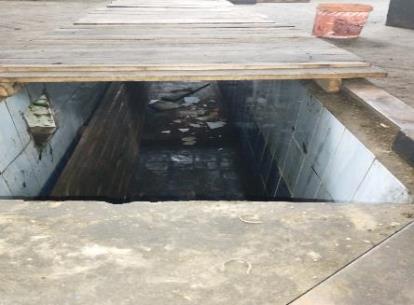 - санитарно-бытовое помещение используется не по назначению (в индивидуальных шкафчиках хранятся посторонние предметы, инструмент); 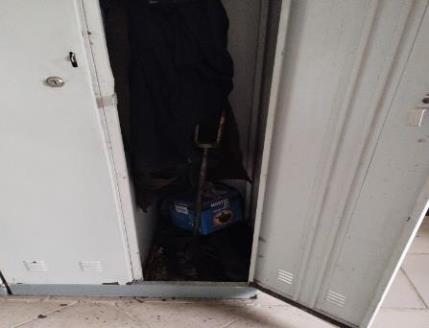 - сварочный пост не оборудован местной вытяжной вентиляцией; - надворный туалет на территории РММ не содержится в чистоте и находится в неисправном состоянии;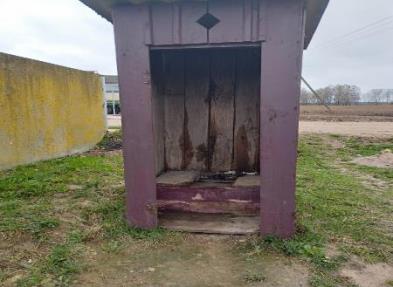 - несвоевременно проводится ремонт фасада производственного здания (РММ);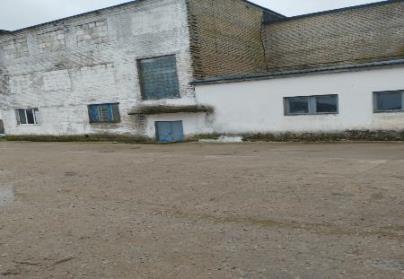 - пол в гардеробной не содержится в чистоте;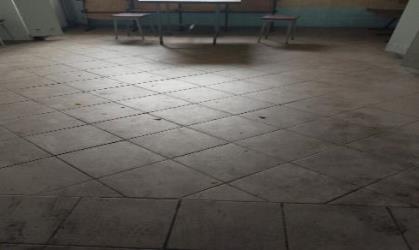     СПК «Маяк-Заполье» РММ аг.Красное:- территория РММ и мойки автотранспорта не содержится в чистоте (имеется скопление мусора, деревянных конструкций, пластиковых бутылок);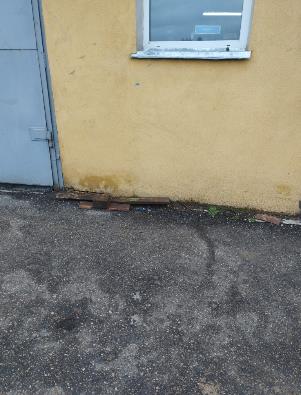 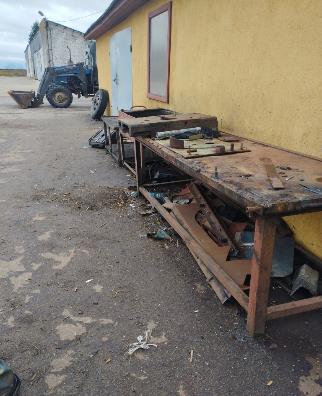 - общеремонтная зона РММ не содержится в чистоте (на полу металлические конструкции, полиэтиленовые пакеты, картонные коробки);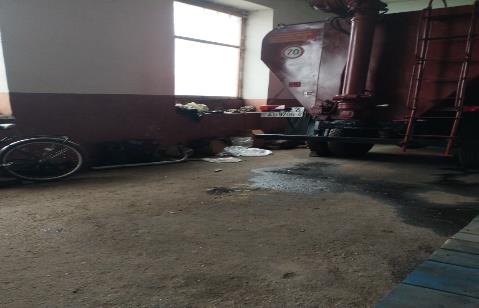 - пол в гардеробе не содержится в чистоте;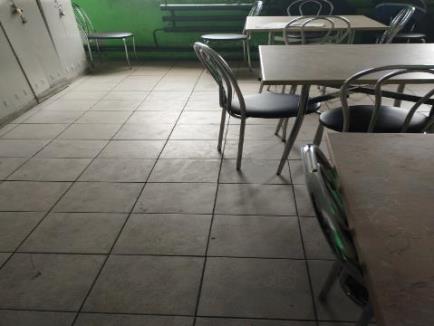 - пол в цеху электрооборудования и вулканизации не поддерживается в исправном состоянии (имеются выбоины и неровности);КСУП «Малюшичи» РММ д.Барановичи:- территория РММ не содержится в чистоте (не упорядочено хранение металлолома, имеется скопление стрейч-пленки и полиэтиленовых пакетов);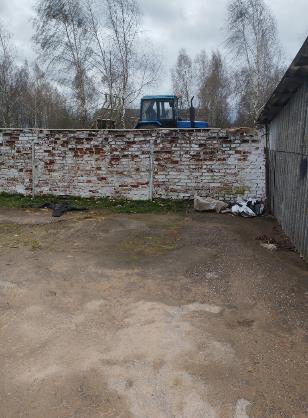 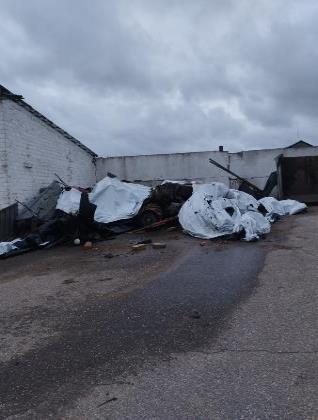 - в общеремонтной зоне осмотровые ямы не содержатся в чистоте (имеется скопление мусора, окурков); 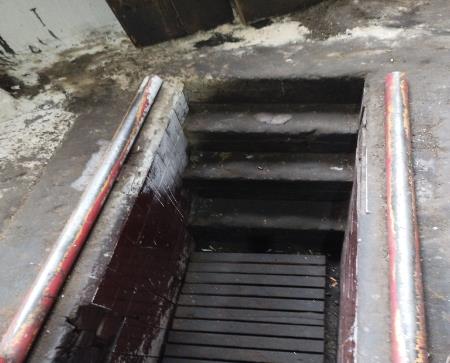 - в аптечке первой помощи универсальной, укомплектованной в соответствии с постановлением Министерства здравоохранения Республики Беларусь от 04.12.2014г. №80,  допущено хранение лекарственных средств с истекшим сроком годности;- в душевой потолок не поддерживается в исправном состоянии;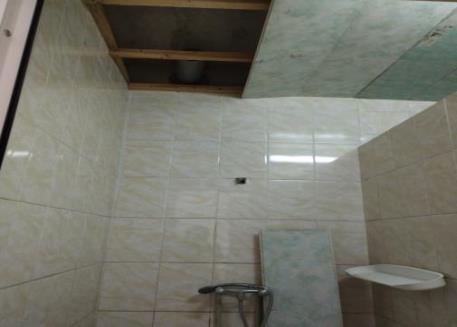 - место для курения РММ не содержится в чистоте (имеется скопление окурков, листвы);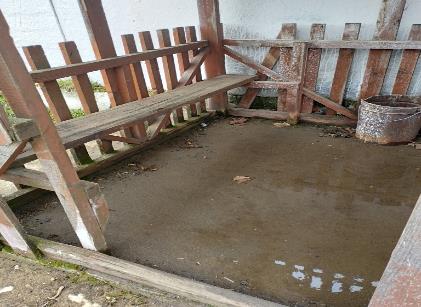      КСУП «Малюшичи» РММ аг.Малюшичи:- емкость для временного хранения отходов переполнена, территория площадки для временного хранения отходов не содержится в чистоте;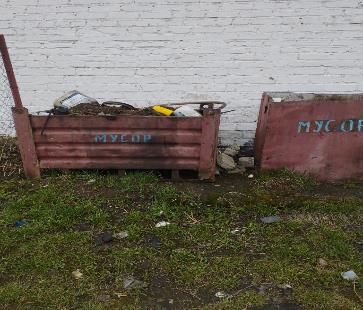 - площадка для хранения крупногабаритных промышленных отходов и металлолома не содержится в чистоте.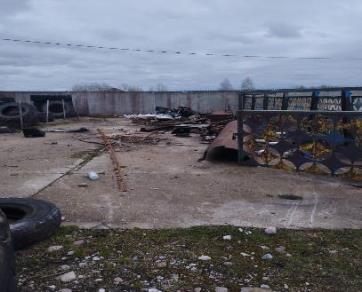 Помощник врача-гигиениста                                Каляда О.Н.